Unité Pastorale de Grez« Au Grez de l'UP » 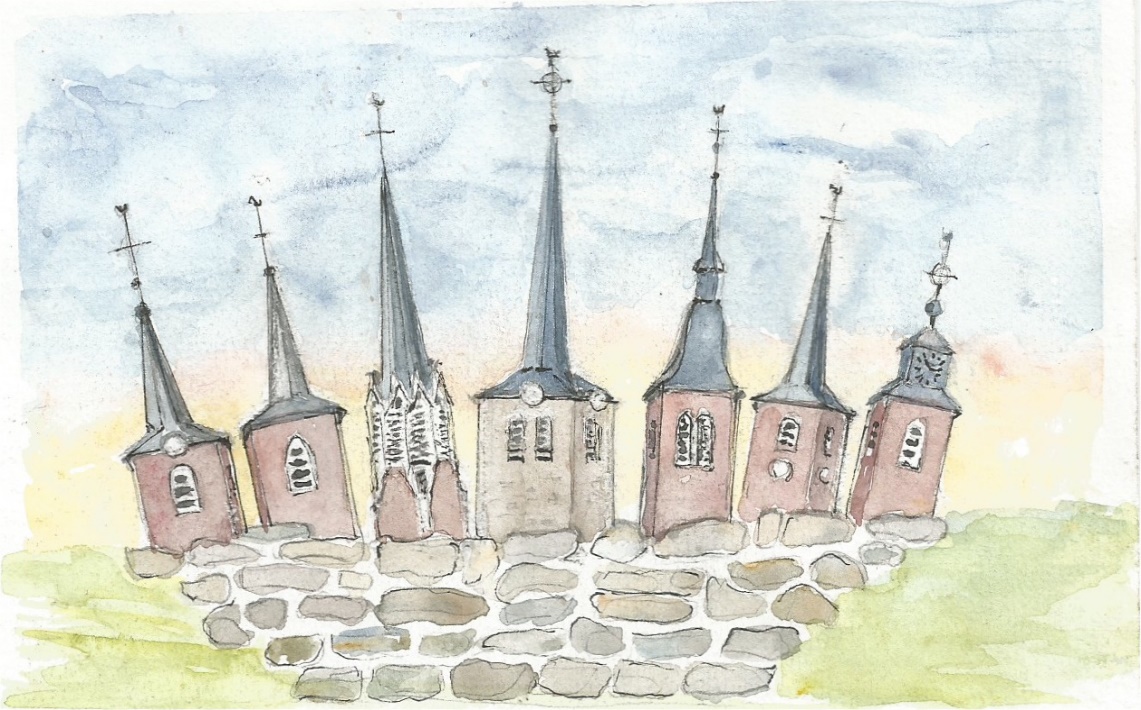 Célébration du Mercredi des Cendressuivi d’un bol de riz au profit d’ Entraide et FraternitéOù : Eglise de NethenQuand : Le 14 février 2018 à 19HPAF : de 5 à 15€ (selon la possibilité de chacun)